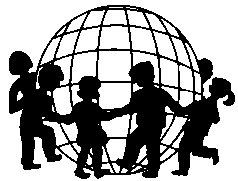 O M E POrganisation Mondiale pour l´Éducation PrésoclaireWorld Organization for Early Childhood EducationOrganización Mundial para Czech Republic National CommitteeČeský výbor světové organizace pro předškolní výchovuDOTAZNÍKČlenská schůzeMohla byste nám sdělit, proč jste se nezúčastnila členské schůze, abychom věděli, jak ji příště zorganizovat jinak?Jaké máte náměty a připomínky pro příští schůze?Napište, jaká témata by podle vás měla být zařazena do programu členské schůze:Webové stránky a FacebookČV OMEP otevřela inovované webové stránky včetně Facebookového profilu. Už jste měli možnost se s nimi seznámit?AnoNePokud ano, jsou dostatečně informativní?AnoNeJaké máte náměty na zlepšení? Co byste přidali, změnili, jaké informace na webu nebo na Facebooku postrádáte? Napište:Činnost předsednictvaJak hodnotíte komunikaci a spolupráci předsednictva s členskou základnou?Napište, jaké máte náměty na zlepšení:Splňuje členství v OMEP Vaše očekávání?AnoNe Částečně Pokud ne nebo jen částečně, napište, jaká by měla nastat změna, aby se situace změnila:Předsednictvo OMEP chce pracovat v zájmu předškolních dětí a současně v zájmu svých členů. Jaká máte v tomto ohledu doporučení a návrhy na další činnost ČV OMEP? Napište:Jiná sdělení:Děkujeme za váš čas, který jste vyplnění dotazníku věnovali. Předsednictvo OMEP ČR                                                                                                                                                                        